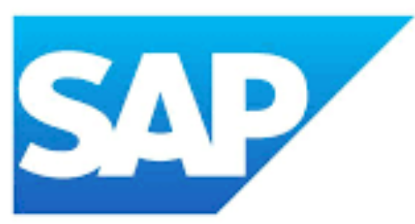 Junior Cyber Security EngineerFor our client facing Cyber Security & Privacy practice we seek a new colleague to grow our Threat Management competency. We look for the passionate and curious individuals, who want to grow their cyber security professional career in the field of security platform engineering, management & improvement.Cyber Security Engineer is primarily responsible for maintaining and enhancing security platforms in the client environment, specifically Security Information and Event Management (SIEM), Endpoint Detection & Response (EDR) and Vulnerability Management (VM). These responsibilities cover the business as usual operations, maintenance and support, continuous improvement through service development, guidelines and procedures update as well as the contribution to larger cross-disciplinary projects for major clients.We provide an opportunity to grow in the Cyber Security field - whether your desire is to be the go-to Cyber Security Engineer, renowned SIEM Expert or EDR Professional, this is the team to be. With clients coming from Czech Republic, Central & Eastern Europe as well as from the wider EMEA region, you will have the opportunity to grow your technical expertise or consulting skills (or both) of a lifetime.Requirements:Consistent, reliable and professional personality with the sense for ownership, capable of working within international & diverse teamsPrevious DevOps/system admin/platform support field (or equivalent) experience highly desiredHands-on skills within the IT operations/administration field, with special focus towards network and OS (Linux, Windows) administrationGeneral understanding of Cloud technologiesAnalytical and problem-solving capabilitiesNice to have:Previous experience in working in the global enterprise environmentExperience with cloud technologies like Azure, AWS or GCP is considered an advantageKnowledge of scripting/programming languages, systems debugging and troubleshooting is an advantageDeeper experience with engineering in any (or more) of the following areas:Log Management EDRVulnerability ScanningIndustry recognized engineering and/or security certifications can be a plusWe offer:Competitive remuneration and cafeteria benefit systemChance to team up with technology experts across security technologies and learn from the bestOpportunity to work with cutting-edge technologiesFriendly and inspirational working environment within dynamically growing team under globally renowned brand of PwCIndustry certifications (e.g. SANS), trainings and opportunity for self-development